Nom :_______________________________La chute de Sparte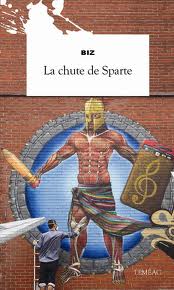 Partie 1 : Référents culturels, vocabulaire et univers narratifPour bien comprendre ce qu’on lit, il faut savoir repérer les référents culturels et trouver leur signification. Il est aussi important de bien saisir le vocabulaire et les expressions utilisés.À l’aide d’Internet et de dictionnaires, réponds aux questions suivantes.Qu’est-ce que Sparte?_____________________________________________________________________________________________________________________________________________________________________________________________________À quoi fait référence Steeve lorsqu’il parle de ses initiales nazies? _________________________________________________________________Que veut dire l’expression « naître dans une porcherie sans se croire cochon »?____________________________________________________________________________________________________________________________________Où se trouve Saint-Lambert?___________________________________________________________________________________________________________________________________Qui était ce Taschereau en l’honneur duquel on a nommé le boulevard que Steeve déteste?_____________________________________________________________________________________________________________________________________________________________________________________________________Qu’est-ce que la spéléologie?_____________________________________________________________________________________________________________________________________________________________________________________________________Que sont les écuries d’Augias? Que cela nous apprend-il sur l’état de la chambre de Steeve?____________________________________________________________________________________________________________________________________________________________________________________________________________________________________________________________________________________________________________________________________________________________________________________________________________Quand on dit qu’une tâche est herculéenne, que veut-on dire?________________________________________________________________________________________________________________________________________________________________________________________________________________________________________________________________________Qui est Gaston Miron?______________________________________________________________________________________________________________________________________________________________________________________________________De quoi a l’air une « coupe Marine »?____________________________________________________________________________________________________________________________________Que veut dire le mot rutilant?______________________________________________________________________________________________________________________________________________________________________________________________________Qui est Staline?______________________________________________________________________________________________________________________________________________________________________________________________________Qu’est-ce que la Place Rouge?________________________________________________________________________________________________________________________________________________________________________________________________________________________________________________________________________Qu’est-ce qu’un « signal pavlovien »?______________________________________________________________________________________________________________________________________________________________________________________________________